НОД Художественно-эстетическая деятельность. Рисование.Материалы: вам понадобится простой карандаш, кисть, баночка с водой, гуашь.Предварительно рассмотрите цвет воды разных водоемов и разнообразных рыб, отметьте их части тела, размер, форму, расцветку.По желанию ребенка можно взять лист прямоугольной формы, овальной, круглой; будет у Вас река, море, пруд, аквариум…1.Рисуем воду: 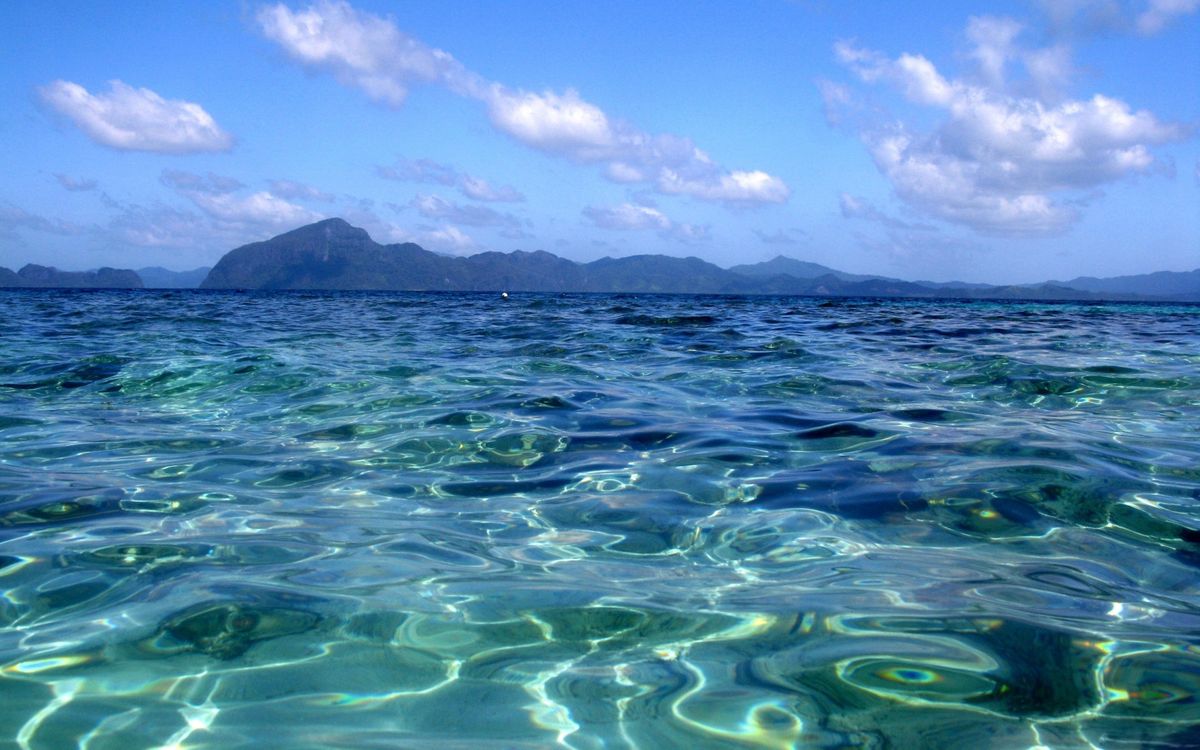 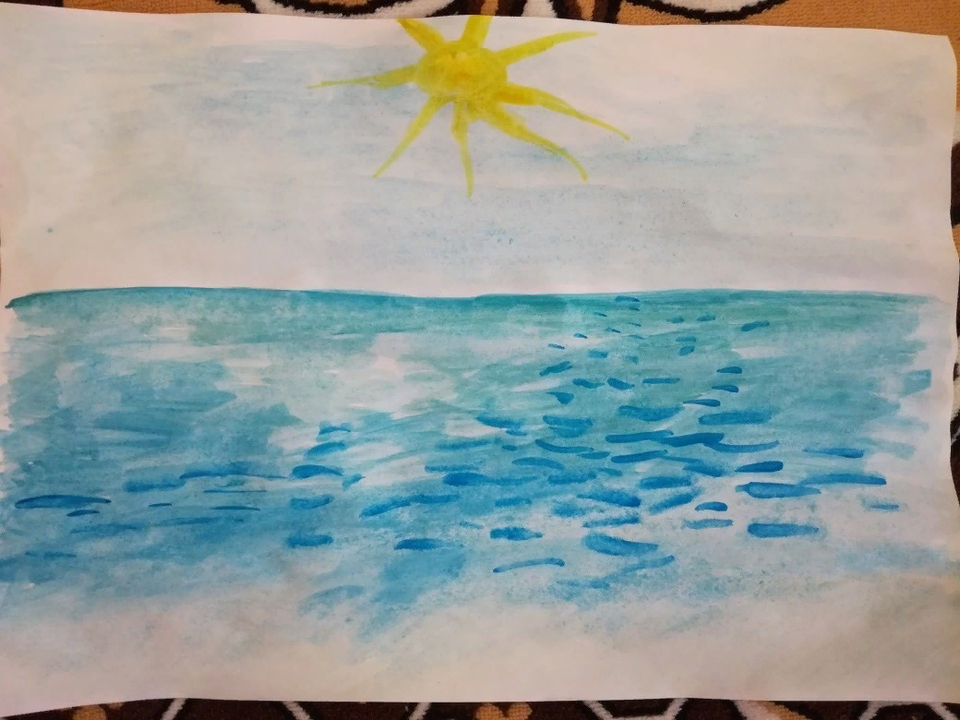 -рассмотрите на иллюстрациях и личных фото цвет воды (сине-зеленый);-самой большой широкой кистью быстрыми движениями руки слева -направо и идя сверху -вниз смочите лист водой;-этой же кистью берем по -очереди синюю и темно-зеленую (изумрудную) краску (можно предварительно смешать их на палитре);-при желании внизу листа –на дне средней толщины кистью добавьте черные, коричневые, серые камни, зеленые тонкие длинные водоросли…2.Рисуем рыб: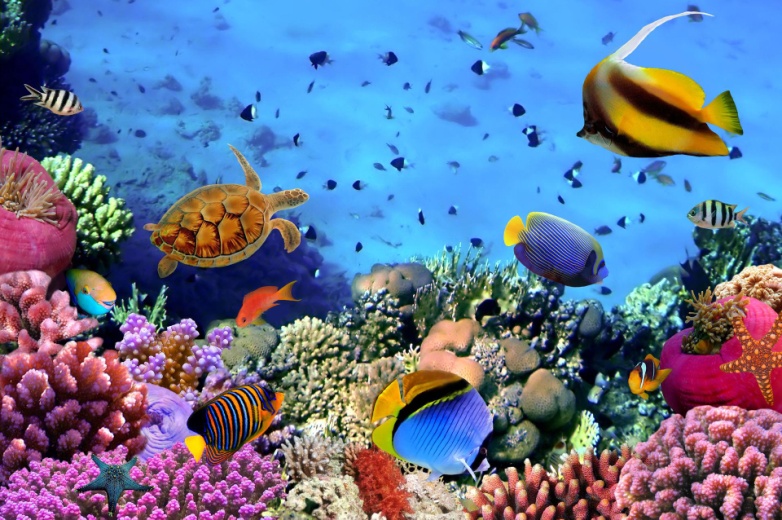 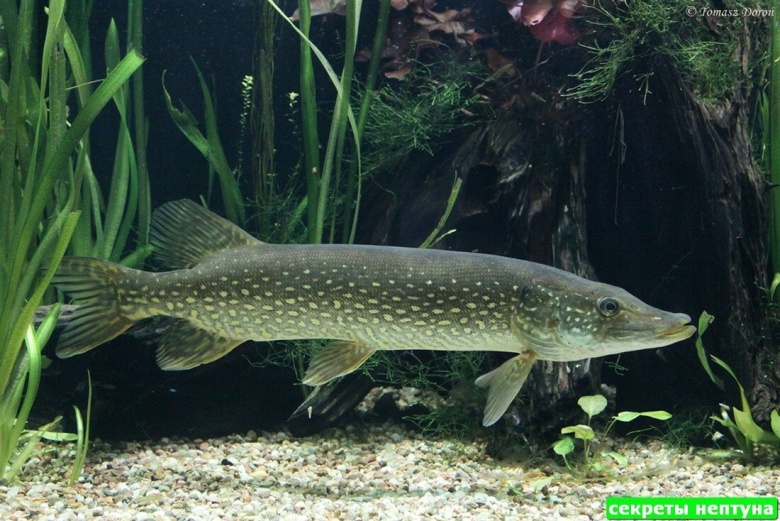 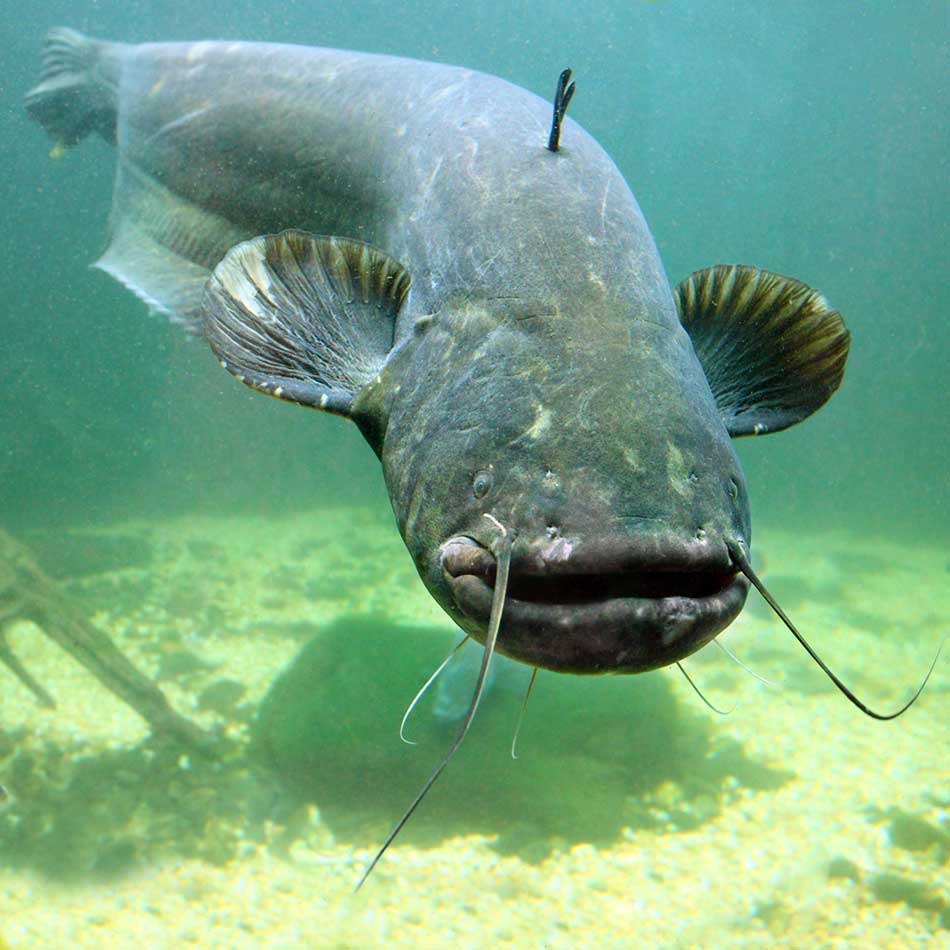 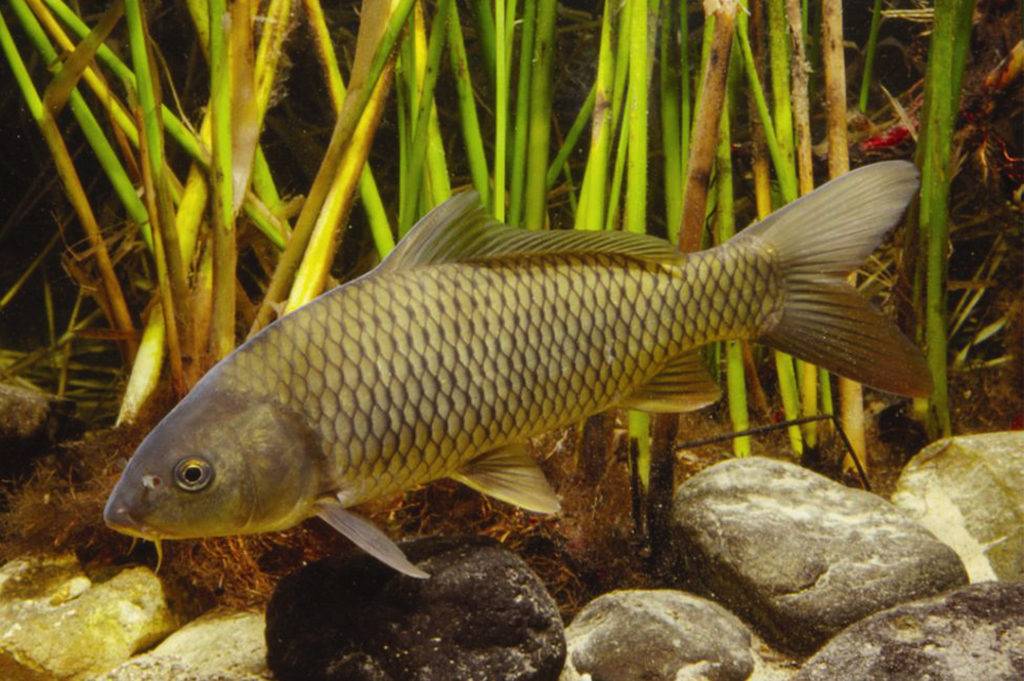 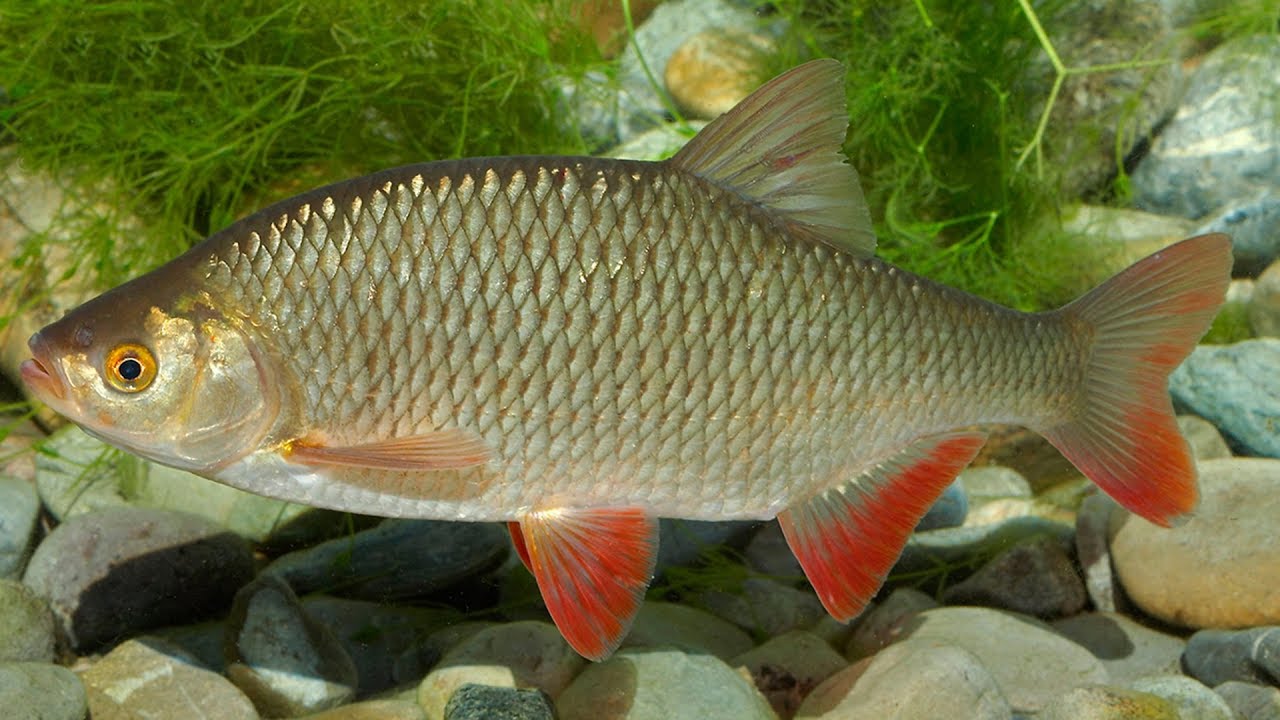 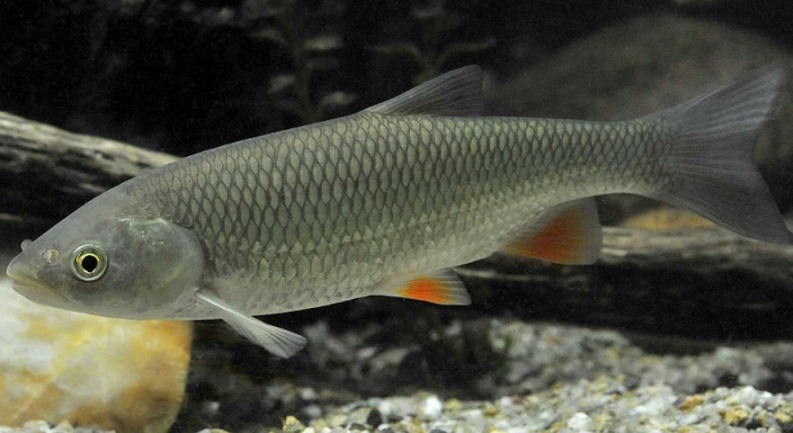 -рассмотрите на иллюстрациях рыб морских (аквариум) и речных;-нарисуйте средней кистью любого цвета овалы (большие и маленькие, широкие и узкие, короткие и вытянутые) или круги–это будут их туловища;-прямоугольником, уголочком, треугольником (любой длины и цвета) добавьте плавники и хвост;-тонкой кистью добавьте рот, глаз, чешую;-белой краской нарисуйте маленькие кружочки (или тычком) –это пузыри воздуха из рта рыб, идущие вверх.Прочитайте ребенку «Сказку о рыбаке и рыбке».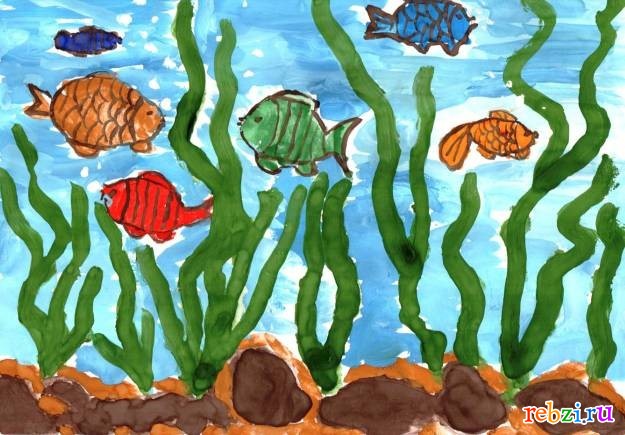 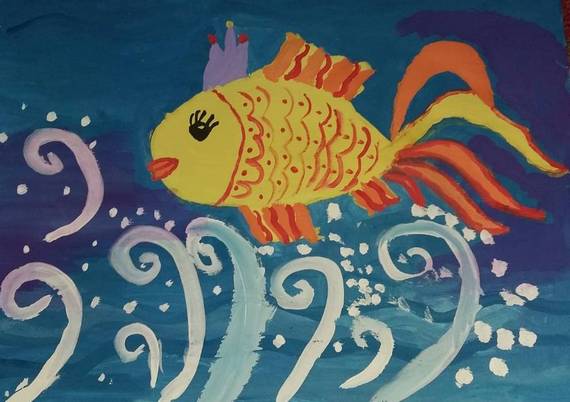 